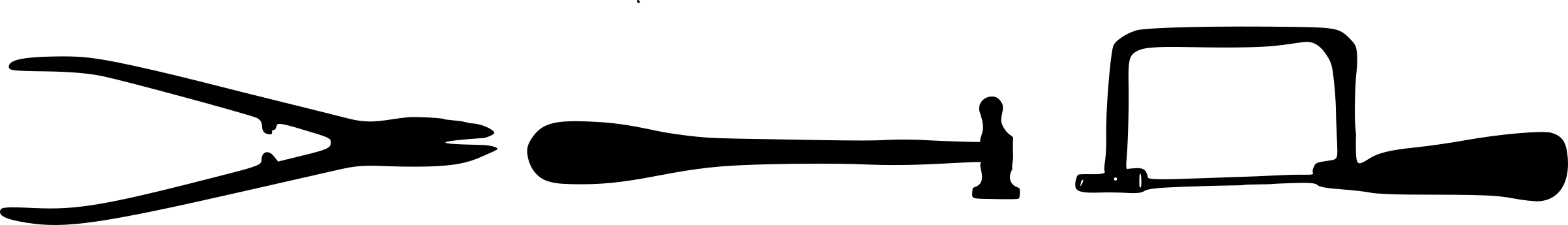 second hand tool sale formname:contact email:payment preference:  money           NJS voucherTO BE COMPLETED BY NJSTOTAL ITEMS SOLD:	TOTAL ITEMS TO BE RETURNED:		TOTAL SALE AMOUNT:PAYMENT OPTION VOUCHERVOUCHER AMOUNT:		VOUCHER CODE:                 	VOUCHER ISSUE DATE:PAYMENT OPTION MONEYTOTAL MINUS SALE FEE:		INVOICE RECEIPT DATE:		PAYMENT SENT DATE: ITEMCODEPRICESOLD0102030405060708091011121314151617181920